附件3宿州市埇桥区区级政府及乡镇街道公共服务清单（2023年版）序号事项名称实施机构一、区委办公室一、区委办公室一、区委办公室1保密法律法规咨询机要局（密码管理局）2保密知识教育培训机要局（密码管理局）3开展保密宣传活动机要局（密码管理局）4泄密举报受理机要局（密码管理局）5开展“6•9”国际档案日宣传活动档案管理股6档案标准规范实施咨询服务档案管理股二、区委宣传部二、区委宣传部二、区委宣传部1举办县（区）政府新闻发布会新闻出版股三、区委统一战线工作部三、区委统一战线工作部三、区委统一战线工作部1全省民族团结进步教育基地推荐民族宗教工作股2组织参加全省少数民族传统体育运动会民族宗教工作股3开展民族团结进步宣传月活动民族宗教工作股4民族宗教法律法规和政策宣传民族宗教工作股5开展宗教界人士培训民族宗教工作股6宗教基础信息查询民族宗教工作股7宗教教职人员担任宗教活动场所主要教职的备案民族宗教工作股8宗教教职人员应邀到本教务活动区域外的市内其他地方主持宗教活动备案民族宗教工作股9宗教活动场所管理组织成员备案民族宗教工作股10归侨、侨眷境外亲友向境内捐赠物资入境手续协助办理港澳台和侨务工作股11“三侨生”、侨眷加分证明出具港澳台和侨务工作股12海外侨胞捐赠公益事业服务港澳台和侨务工作股13华侨捐赠兴办公益事业项目确认证书颁发港澳台和侨务工作股14捐赠人认为受赠人对其捐赠财产的使用、管理情况有违背其捐赠意愿的投诉处理港澳台和侨务工作股15台商投诉调处港澳台和侨务工作股16台胞求助服务港澳台和侨务工作股17台湾同胞投资法律宣传港澳台和侨务工作股18台湾同胞投资法律咨询港澳台和侨务工作股19困难归侨、侨眷救济港澳台和侨务工作股20困难归侨、侨眷就业扶持港澳台和侨务工作股21归侨、侨眷职业技能培训港澳台和侨务工作股四、区发展和改革委员会四、区发展和改革委员会四、区发展和改革委员会1农产品进口关税配额转报农村经济和社会事业发展股2涉企收费清单公布价格调控和收费管理股3经营性服务收费管理目录公布价格调控和收费管理股4社会法人公共信用信息查询服务服务业和财金股（区信用体系建设联席会议办公室）5价格争议调解处理价格调控和收费管理股6农产品成本收益信息发布农村经济和社会事业发展股7价格监测信息发布价格调控和收费管理股8创投企业备案申请材料转报行政审批服务股9平价商店（惠民菜篮子活动）组织实施价格调控和收费管理股10节能宣传教育能源办公室11重点用能企业能源管理负责人培训能源办公室12节能法律、法规、规章和标准的宣传和培训能源办公室13大中型水库移民人口更新核实转报国民经济综合规划股14当年民生工程项目目录公布国民经济综合规划股15开展世界粮食日暨爱粮节粮宣传周活动粮食和物资储备股16粮食行业的技术改造和新技术推广粮食和物资储备股17粮油价格监测预警数据发布粮食和物资储备股18国防动员主题宣传教育国防动员股19国防动员投诉举报受理国防动员股20应急支援服务国防动员股21防空通信、警报的建设和管理（含警报试鸣、发放）国防动员股22组织有关部门建立群众防空组织开展防空演练国防动员股五、区教育体育局五、区教育体育局五、区教育体育局1安徽省中小学生学籍查询基础教育股2市（县）直管中等职业学校国家助学金学生名单核实埇桥区学生资助管理中心3中考政策加分核实基础教育股4中考成绩查询服务埇桥区教育考试中心5残疾适龄儿童、少年义务教育入学服务基础教育股6初中毕业学业水平考试报名服务埇桥区教育考试中心7中考体育考试免考、缓考服务基础教育股8高中阶段其他学校在校生和社会人员普通高中学业水平考试服务埇桥区教育考试中心9义务教育学校学生学籍变动办理基础教育股10中等职业学校免学费申请办理埇桥区学生资助管理中心11学前教育资助服务埇桥区学生资助管理中心12普通高中建档立卡等家庭经济困难学生免学杂费服务埇桥区学生资助管理中心13经济困难高校学生生源地信用助学贷款申请资料审核埇桥区学生资助管理中心14幼儿园、小学和初级中学教师资格证遗失、损毁补（换）发行政审批服务股15农村原民办教师身份和教龄认定材料核实转报人事股16受教育者合法权益受侵申诉受理职业和民办教育管理股、基础教育股17义务教育阶段家庭经济困难学生生活补助发放埇桥区学生资助管理中心18中考理科实验免考核实仪器站19普通高考信息发布埇桥区教育考试中心20高中学业水平考试信息发布埇桥区教育考试中心21初中升学考试信息发布埇桥区教育考试中心22国家义务教育质量监测教育督导股23心理咨询辅导未成年人心理健康服务中心24国家助学金发放埇桥区学生资助管理中心25开具学生在读证明基础教育股26毕业生就业招聘服务职业和民办教育管理股27进城务工人员随迁子女义务教育入学服务基础教育股28高校家庭经济困难新生入学资助金发放埇桥区学生资助管理中心29适龄儿童、少年义务教育入学服务基础教育股30义务教育阶段学生转学服务基础教育股31民办学校决策机构成员名单备案职业和民办教育管理股32民办学校招生简章和广告备案职业和民办教育管理股33民办学校控股股东和实际控制人变更备案职业和民办教育管理股34民办学校学籍和教学管理制度备案职业和民办教育管理股35民办中小学、幼儿园专任教师劳动、聘用合同备案职业和民办教育管理股36幼儿园园长聘任备案职业和民办教育管理股37国家高水平体育后备人才基地申报竞技体育股38国民体质测试服务竞技体育股39省级体育传统特色学校申报竞技体育股40省级青少年体育俱乐部申报竞技体育股41安徽省高水平体育后备人才基地申报竞技体育股42安徽省高水平单项体育后备人才基地申报竞技体育股43省级青少年户外体育活动营地申报竞技体育股44市级体育传统特色学校申报竞技体育股45市级青少年体育俱乐部申报竞技体育股46省级体育产业（旅游）基地申报竞技体育股478月8日全民健身日宣传活动群众体育股48为社会提供健身服务指导群众体育股49建设、维护、管理公共体育设施群众体育股六、区科学技术局六、区科学技术局六、区科学技术局1科技政策咨询高新技术股、农业与社会发展股2全国优秀科普作品推荐高新技术股3国家技术转移示范机构推荐及名单发布高新技术股4安徽省技术转移示范机构推荐及名录发布高新技术股5举办各类科普教育展览、讲座高新技术股6组织申报国家重大项目补助高新技术股7组织申报研发设备补助高新技术股8组织申报国家级工程（技术）研究中心、重点实验室考核奖励发放高新技术股9组织申报新认定的国家级重点实验室、工程（技术）研究中心奖励发放高新技术股10组织申报高新技术企业科技保险补助高新技术股11省级创新型企业试点推荐高新技术股12组织申报技术交易补助高新技术股13组织申报省科技重大专项项目补助高新技术股14高新技术企业认定申报高新技术股15高新技术企业更名认定推荐转报高新技术股16省级重点实验室认定推荐高新技术股17省科学技术奖申报推荐转报高新技术股18组织申报企业和高校院所转化科技成果获认定的动植物新品种省级研发奖励高新技术股19组织申报高层次人才团队项目高新技术股20组织创新创业大赛高新技术股21省、市科技创新政策宣传高新技术股七、区经济和信息化局七、区经济和信息化局七、区经济和信息化局1重点用能企业能源管理负责人培训行业管理办公室2节能环保新产品、新技术、新装备推广应用行业管理办公室3开展节能环保产业“五个一百”专项行动行业管理办公室4国家级中小企业公共服务示范平台推荐中小企业与民营经济发展股5国家技术创新示范企业推荐技术进步股6国家产业技术基础公共服务平台推荐技术进步股7国内首次使用的化工工艺安全可靠性论证转报安全生产与非煤矿山管理股8节能法律、法规、规章和标准的宣传和培训行业管理办公室9省级信息消费创新产品及体验中心申报推荐信息化推进股八、区民政局八、区民政局八、区民政局1困难残疾人生活补贴和重度残疾人护理补贴审定和发放社会事务和救助股2社会组织登记信息查询社会组织管理股3社会团体法人证书补发社会组织管理股4社会组织评估社会组织管理股5未成年人救助保护服务社会事务和救助股6农村留守儿童关爱保护服务社会事务和救助股7生活无着的流浪乞讨人员24小时求助接待服务社会事务和救助股8生活无着的流浪乞讨人员在站生活服务社会事务和救助股9生活无着的流浪乞讨人员救助寻亲服务社会事务和救助股10生活无着的流浪乞讨人员医疗服务社会事务和救助股11救助管理机构中受助未成年人教育服务社会事务和救助股12生活无着的流浪乞讨人员离站服务社会事务和救助股13配合开展极端天气生活无着的流浪乞讨人员街面巡查社会事务和救助股14根据上级安排做好跨省接送的流浪乞讨人员救助社会事务和救助股15社会组织教育培训社会组织管理股16慈善组织公开募捐方案备案社会事务和救助股17慈善组织异地公开募捐备案社会事务和救助股18孤儿救助社会事务和救助股19门（楼）牌编号服务基层政权社区建设和区划地名股20城镇“三无”人员和弃婴救助社会事务和救助股21城市低收入家庭收入核定社会事务和救助股22婚姻登记档案查询服务婚姻登记处2380岁以上高龄津贴发放社会事务和救助股24最低生活保障待遇办理社会事务和救助股25结婚证、离婚证遗失、损毁补领婚姻登记处261958年前省农业劳动模范困难补助发放社会事务和救助股27重大传染病与艾滋病病人生活救助金发放社会事务和救助股28遗体外运服务殡仪馆29城镇“三无”人员入住福利中心办理社会事务和救助股30“四类”特困群体实施殡葬救助发放社会事务和救助股31社会组织统一社会信用代码赋码社会组织管理股32低收入老年人养老服务补贴发放社会事务和救助股33最低生活保障标准信息公布社会事务和救助股34因病支出型贫困家庭申请低保认定社会事务和救助股35成年无业重度残疾人申请低保认定社会事务和救助股36涉台、涉外领域无婚姻登记记录证明婚姻登记处37临时救助事项、标准公布社会事务和救助股38特困人员救助供养待遇办理社会事务和救助股39社会工作者培训社会事务和救助股40福彩公益金助学社会事务和救助股41社会团体负责人备案社会组织管理股42社会团体换届备案社会组织管理股43社会团体印章和银行账号备案社会组织管理股44民办非企业单位印章和银行账号备案社会组织管理股45养老机构备案社会事务和救助股46慈善信托备案社会事务和救助股47养老机构等级评定社会事务和救助股48经认定生活不能自理的老年人发放护理补贴标准公布并发放社会事务和救助股九、区司法局九、区司法局九、区司法局1法律援助投诉受理法律援助中心2社会组织和志愿者开展法律援助工作指导服务法律援助中心3开展“12•4”国家宪法日暨全国“宪法宣传周”活动办公室4组织协调市级普法讲师团开展法治讲座普法与依法治理股5组织社会组织和普法志愿者开展法治宣传教育志愿公益活动普法与依法治理股6利用法治宣传教育基地开展法治宣传教育活动普法与依法治理股7行政执法人员信息网上查询服务行政执法协调监督股8基层法律服务工作者执业证损坏换发律师工作股9基层法律服务所辅助工作人员聘用、变更情况备案律师工作股10基层法律服务工作者解除聘用合同或劳动合同备案律师工作股十、区财政局十、区财政局十、区财政局1财政违法违纪行为举报受理财政监督局2金融机构与企业对接服务地方金融监督管理办公室3直接融资业务培训地方金融监督管理办公室4万家企业资本市场业务培训地方金融监督管理办公室5企业上市和并购重组服务地方金融监督管理办公室6防范打击非法集资宣传月活动开展地方金融监督管理办公室7小额贷款公司培训地方金融监督管理办公室8政策性融资担保机构高级管理人员培训地方金融监督管理办公室9金融知识宣传培训服务地方金融监督管理办公室十一、区人力资源和社会保障局十一、区人力资源和社会保障局十一、区人力资源和社会保障局1工程建设项目办理工伤保险参保登记埇桥区工伤保险管理中心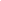 2职工参保登记埇桥区社会保险事业管理服务中心、
埇桥区机关事业单位养老保险管理服务中心3城乡居民养老保险参保登记埇桥区城乡居民社会养老保险管理中心4（社会保险参保）个人基本信息变更埇桥区社会保险事业管理服务中心、
埇桥区机关事业单位养老保险管理服务中心、
埇桥区城乡居民社会养老保险管理中心5养老保险待遇发放账户维护申请埇桥区社会保险事业管理服务中心、
埇桥区机关事业单位养老保险管理服务中心、
埇桥区城乡居民社会养老保险管理中心6工伤保险待遇发放账户维护申请埇桥区工伤保险管理中心7失业保险待遇发放账户维护申请埇桥区公共就业和人才服务中心8（社会保险）缴费人员增减申报埇桥区社会保险事业管理服务中心、
埇桥区机关事业单位养老保险管理服务中心9社会保险缴费申报与变更埇桥区社会保险事业管理服务中心、
埇桥区机关事业单位养老保险管理服务中心、
埇桥区城乡居民社会养老保险管理中心10社会保险费延缴申请埇桥区社会保险事业管理服务中心、
埇桥区机关事业单位养老保险管理服务中心11社会保险费断缴补缴申报埇桥区社会保险事业管理服务中心、
埇桥区机关事业单位养老保险管理服务中心、
埇桥区城乡居民社会养老保险管理中心12单位参保证明查询打印埇桥区社会保险事业管理服务中心、
埇桥区机关事业单位养老保险管理服务中心13（社会保险）个人权益记录查询打印埇桥区社会保险事业管理服务中心、
埇桥区机关事业单位养老保险管理服务中心、
埇桥区城乡居民社会养老保险管理中心14城乡居民养老保险待遇申领埇桥区城乡居民社会养老保险管理中心15暂停养老保险待遇申请埇桥区社会保险事业管理服务中心、
埇桥区机关事业单位养老保险管理服务中心、
埇桥区城乡居民社会养老保险管理中心16恢复养老保险待遇申请埇桥区社会保险事业管理服务中心、
埇桥区机关事业单位养老保险管理服务中心、
埇桥区城乡居民社会养老保险管理中心17（养老保险）个人账户一次性待遇申领埇桥区社会保险事业管理服务中心、
埇桥区机关事业单位养老保险管理服务中心、
埇桥区城乡居民社会养老保险管理中心18居民养老保险注销登记埇桥区城乡居民社会养老保险管理中心19遗属待遇申领埇桥区社会保险事业管理服务中心、
埇桥区机关事业单位养老保险管理服务中心、
埇桥区城乡居民社会养老保险管理中心20城镇职工基本养老保险关系转移接续申请埇桥区社会保险事业管理服务中心21机关事业单位养老保险关系转移接续申请埇桥区机关事业单位养老保险管理服务中心22城乡居民基本养老保险关系转移接续申请埇桥区城乡居民社会养老保险管理中心23机关事业单位基本养老保险与城镇企业职工基本养老保险互转申请埇桥区机关事业单位养老保险管理服务中心24城镇职工基本养老保险与城乡居民基本养老保险制度衔接申请埇桥区社会保险事业管理服务中心25军地养老保险关系转移接续申请埇桥区社会保险事业管理服务中心26多重养老保险关系个人账户退费埇桥区社会保险事业管理服务中心、
埇桥区机关事业单位养老保险管理服务中心、
埇桥区城乡居民社会养老保险管理中心27（工伤）异地居住就医申请确认埇桥区工伤保险管理中心28异地工伤就医报告埇桥区工伤保险管理中心29（工伤）旧伤复发申请确认工伤股30（工伤）转诊转院申请确认埇桥区工伤保险管理中心31工伤康复申请确认工伤股32工伤康复治疗期延长申请工伤股33（工伤）辅助器具配置或更换申请埇桥区工伤保险管理中心34（工伤）辅助器具异地配置申请埇桥区工伤保险管理中心35工伤医疗（康复）费用申报埇桥区工伤保险管理中心36（工伤）住院伙食补助费申领埇桥区工伤保险管理中心37（工伤）统筹地区以外交通、食宿费申领埇桥区工伤保险管理中心38一次性工伤医疗补助金申请埇桥区工伤保险管理中心39（工伤）辅助器具配置（更换）费用申报埇桥区工伤保险管理中心40伤残待遇申领（一次性伤残补助金、伤残津贴和生活护理费）埇桥区工伤保险管理中心41一次性工亡补助金（含生活困难，预支50%确认）、丧葬补助金申领埇桥区工伤保险管理中心42（工亡）供养亲属抚恤金申领埇桥区工伤保险管理中心43工伤保险待遇变更埇桥区工伤保险管理中心44失业保险金申领埇桥区公共就业和人才服务中心45（失业人员）丧葬补助金和抚恤金申领埇桥区公共就业和人才服务中心46（失业人员）职业培训补贴申领埇桥区公共就业和人才服务中心47（失业人员）代缴基本医疗保险费埇桥区公共就业和人才服务中心48（失业人员）价格临时补贴申领埇桥区公共就业和人才服务中心49失业保险关系转移接续埇桥区公共就业和人才服务中心50稳岗返还（稳岗补贴）申领埇桥区公共就业和人才服务中心51技能提升补贴申领埇桥区公共就业和人才服务中心52企业年金方案备案养老保险股53企业年金方案重要条款变更备案养老保险股54企业年金方案终止备案养老保险股55社会保障卡申领信息中心56社会保障卡启用信息中心57社会保障卡应用状态查询信息中心58社会保障卡信息变更信息中心59社会保障卡密码修改与重置信息中心60社会保障卡挂失与解挂信息中心61社会保障卡补领、换领、换发信息中心62社会保障卡注销信息中心63就业政策法规咨询埇桥区公共就业和人才服务中心64职业供求信息、市场工资指导价位信息和职业培训信息发布埇桥区公共就业和人才服务中心65职业介绍埇桥区公共就业和人才服务中心66职业指导埇桥区公共就业和人才服务中心67创业开业指导埇桥区公共就业和人才服务中心68公共就业服务专项活动埇桥区公共就业和人才服务中心69失业登记埇桥区公共就业和人才服务中心70就业登记埇桥区公共就业和人才服务中心71《就业创业证》申领埇桥区公共就业和人才服务中心72创业补贴申领埇桥区公共就业和人才服务中心73创业担保贷款申请埇桥区公共就业和人才服务中心74就业困难人员认定埇桥区公共就业和人才服务中心75就业困难人员社会保险补贴申领埇桥区公共就业和人才服务中心76公益性岗位补贴申领埇桥区公共就业和人才服务中心77吸纳贫困劳动力就业奖补申领埇桥区公共就业和人才服务中心78高等学校等毕业生接收手续办理埇桥区公共就业和人才服务中心79就业见习补贴申领埇桥区公共就业和人才服务中心80求职创业补贴申领埇桥区公共就业和人才服务中心81高校毕业生社保补贴申领埇桥区公共就业和人才服务中心82政府向社会购买基本公共就业创业服务成果埇桥区公共就业和人才服务中心83职业培训补贴申领埇桥区职业培训中心84（职业培训）生活费补贴申领埇桥区职业培训中心85职业技能鉴定补贴申领埇桥区职业培训中心86（流动人员）档案的接收和转递埇桥区公共就业和人才服务中心87（流动人员）档案材料的收集、鉴别和归档埇桥区公共就业和人才服务中心88提供档案查（借）阅服务埇桥区公共就业和人才服务中心89依据档案记载出具相关证明埇桥区公共就业和人才服务中心90提供政审（考察）服务埇桥区公共就业和人才服务中心91职称评审委员会备案专业技术人员管理和职业能力建设股92国家和省海外高层次人才服务专业技术人员管理和职业能力建设股93专业技术人员资格证书管理服务专业技术人员管理和职业能力建设股94劳动用工备案劳动关系和调解仲裁股95企业经济性裁员报告劳动关系和调解仲裁股96录用未成年工登记备案劳动关系和调解仲裁股97劳动人事争议调解申请劳动关系和调解仲裁股98农民工工资保证金退还办理埇桥区劳动保障监察综合执法大队99流动人员专业技术职称申报服务专业技术人员管理和职业能力建设股100专业技术人员继续教育综合管理专业技术人员管理和职业能力建设股101创业培训补贴发放埇桥区公共就业和人才服务中心102劳动保障诚信示范单位查询服务埇桥区劳动保障监察综合执法大队103紧缺专业工种就业补贴发放埇桥区公共就业和人才服务中心104个人参保证明查询打印埇桥区社会保险事业管理服务中心、
埇桥区机关事业单位养老保险管理服务中心、
埇桥区城乡居民社会养老保险管理中心105被征地农民养老保险待遇办理城乡养老保险股106“三支一扶”人员综合服务事业单位人事管理股107脱贫人口稳岗就业补助发放就业促进和失业保险股108劳动保障监察举报投诉受理埇桥区劳动保障监察综合执法大队109城镇职工养老保险参保人员待遇发放埇桥区社会保险事业管理服务中心110公共就业招聘服务埇桥区公共就业和人才服务中心111职工正常退休(职)申请城乡养老保险股112职工提前退休（退职）申请城乡养老保险股十二、区住房和城乡建设局十二、区住房和城乡建设局十二、区住房和城乡建设局1建设工程档案查询城建档案室2建设工程质量违法行为记录查询服务区建筑工程质量监督站3工程质量投诉受理区建筑工程质量监督站4农村危房改造审核城市管理股5城镇家庭住房救助审核住房保障股6建设工程消防设计审查意见书、建设工程消防验收意见书遗失补发建筑工程消防设计审查中心7建筑工程预警信息发布区建筑工程质量监督站8建设工程消防设计审查信息公开建筑工程消防设计审查中心9建设工程消防竣工验收信息公开建筑工程消防设计审查中心10建设工程安全施工措施备案行政审批服务股11建筑市场主体信用档案查询行政审批服务股12新型墙体材料宣传区建筑材料管理中心13组织参加新型墙体材料培训区建筑材料管理中心14新型墙体材料产品推广区建筑材料管理中心15开展散装水泥宣传活动区建筑材料管理中心16散装水泥技术培训区建筑材料管理中心17物业服务企业信用信息查询物业和房地产管理服务中心18物业专项维修资金查询物业和房地产管理服务中心19物业专项维修资金余额返还物业和房地产管理服务中心20物业管理投诉受理物业和房地产管理服务中心21前期物业管理招标备案物业和房地产管理服务中心22前期物业管理中标备案物业和房地产管理服务中心23燃气经营许可证遗失、损毁补发安全生产管理股（燃气管理办公室）十三、区交通运输局十三、区交通运输局十三、区交通运输局1公路水运工程监理工程师业绩登记行政审批服务股2道路运输经营许可证证件换发、补发行政审批服务股3道路运输证换发、补发行政审批服务股4道路运输从业人员继续教育登记综合运输股（应急办公室）5机动车技术等级标注综合运输股（应急办公室）6道路运输从业人员诚信考核综合运输股（应急办公室）7道路运输企业质量信誉等级评定结果公布综合运输股（应急办公室）8公路水运工程安全生产预警综合运输股（应急办公室）9公路水运工程质量动态信息发布综合运输股（应急办公室）10开展“路政宣传月”活动综合运输股（应急办公室）11渡船船员安全宣传培训综合运输股（应急办公室）12机动车驾驶员培训机构信誉考核结果发布综合运输股（应急办公室）13机动车维修企业质量信誉考核结果发布综合运输股（应急办公室）14客运市场供求状况公布综合运输股（应急办公室）15违法超限运输记录公众查询服务综合运输股（应急办公室）16农村公路水运工程安全生产投诉举报受理综合运输股（应急办公室）17农村公路水运工程质量举报和投诉受理综合运输股（应急办公室）18农村老公路农民代表工（养护工）补助发放人事教育股19不符合车辆通行安全的公路、桥梁、隧道公告综合运输股（应急办公室）20设置公路交通标志并公告综合运输股（应急办公室）21参建单位工作综合评价等级证书签发行政审批服务股22清理公路遗洒物、障碍物或污染物市交通运输行政综合执法支队埇桥大队23县级权限范围内发布航道通告、航行通（警）告综合运输股（应急办公室）24提供车辆超载卸载货物堆场服务综合运输股（应急办公室）25公路水运工程安全生产先进技术推广服务综合运输股（应急办公室）26交通工程施工环境协调服务综合运输股（应急办公室）27春运、十一黄金周和传统节假日旅客运服务综合运输股（应急办公室）28提供交通运输行业政策法规宣传服务党政办公室29公路养护作业封闭、占用公路公告综合运输股（应急办公室）30货运车辆转籍、过户行政审批服务股31货运车辆报停及恢复营运行政审批服务股32货运车辆退出营运行政审批服务股33公路工程招投标备案行政审批服务股34水运工程招投标备案行政审批服务股35包车客运备案行政审批服务股36客运站经营者设立停靠点备案行政审批服务股37道路货物运输站(场)经营备案行政审批服务股38道路普通货物运输经营者变更名称、地址等备案行政审批服务股39机动车维修经营者终止经营备案行政审批服务股十四、区农业农村局十四、区农业农村局十四、区农业农村局1高素质农民培育科教市场信息股2农村老兽医身份和工龄补助认定材料转报区畜牧兽医水产服务中心3经济作物技术指导和推广服务农业技术推广中心4种植业农业技术推广农业技术推广中心5农村老农民技术员工龄认定材料转报和补助发放农业技术推广中心6农作物病、虫、草、鼠害发生趋势预报及警报农业技术推广中心7农作物病、虫、草、鼠害的综合防治农业技术推广中心8农作物病、虫、草、鼠害防治的化学农药推荐农业技术推广中心9土壤墒情信息发布农业技术推广中心10生猪养殖环节病死猪无害化处理补贴申报区农业综合行政执法大队11生猪屠宰环节病害猪无害化处理补贴申报法规股（行政审批股）12动物疫病防控技术推广服务区动物疫病预防与控制中心13畜牧技术推广区动物疫病预防与控制中心14畜禽良种推广 (奶肉牛良种补贴冷冻精液)畜牧兽医水产股15水产养殖实用技术推广及水生动物病害防治技术服务畜牧兽医水产股16组织参加农业会展乡村产业发展股17农机购置补贴实施农机管理股18农机技术推广和培训农机管理股19农村老拖拉机手身份和工龄补助认定材料转报区农业机械化管理服务中心2012345政务服务便民热线（农业农村领域）办公室21农机安全宣传教育农机管理股22农业植物检疫知识宣传、疫情调查、防控技术服务农业技术推广中心23农村能源技术推广农村社会事业促进股24农民专业合作社建设和发展指导乡村产业发展股25绿色食品标志认证及续展材料转报农产品质量安全监管股26省级农业产业化龙头企业“甲级队”培育、推荐乡村产业发展股27省级示范现代农业产业化联合体推荐乡村产业发展股28畜禽养殖污染综合利用指导畜牧兽医水产股29部级、省级、市级畜禽标准化养殖示范场申报区动物疫病预防与控制中心30农机产品质量、维修质量、作业质量投诉受理农机管理股31调解土地承包经营权纠纷改革发展股32农业机械安全使用宣传教育农机管理股33农药、施药器械使用技术推广种植业管理股34种子良种良法技术推广种植业管理股35农产品质量安全知识宣传、培训工作农产品质量安全监管股36拖拉机、收割机驾驶证遗失、损毁补发法规股（行政审批股）37拖拉机、联合收割机牌证补领法规股（行政审批股）38农业机械免费实地安全检验农机管理股39取得农药经营许可证的农药经营者设立分支机构备案法规股（行政审批股）40仅从事食用菌菌种栽培种经营个人和单位备案法规股（行政审批股）41畜禽养殖场备案畜牧兽医水产股42执业（助理）兽医师备案畜牧兽医水产股43农用地地块修复方案备案农村社会事业促进股44土壤污染农用地地块风险管控效 果、修复效果评估报告备案农村社会事业促进股45出售、购买、利用水生野生动物或其制品的单位和个人备案畜牧兽医水产股46依法不需办理种子生产经营许可证的农作物种子生产经营者备案法规股（行政审批股）47农村能源产品企业标准备案农村社会事业促进股48从事动物运输的单位、个人以及车辆备案法规股（行政审批股）十五、区水利局十五、区水利局十五、区水利局1水利科技下乡（基层）服务水利技术推广服务中心站2水旱情预警发布办公室（行政审批服务股）3组织开展“世界水日”“中国水周”“安徽省水法宣传月”活动水政水资源服务中心4水利建设市场主体信用信息查询服务水利管理股5水利建设市场主体不良行为信息发布水利管理股6禁止采砂区和禁止采砂期公告水利管理股7农村饮水新技术、新设备推广及培训服务水利管理股8水旱灾害防御抽排水应急救援服务水利管理股9水利技术成果转移推广水利管理股10水土保持技术服务与推广水利管理股11取水许可发放、注销及吊销情况公告水政水资源股12节约用水主要指标公布水政水资源股13节约用水业务培训水政水资源股14取水许可遗失、损毁补办服务水政水资源股15县级农村饮水工程供水水质定期抽查结果公布农村饮水安全管理服务中心16农村饮水安全工程设施保护范围的公示农村饮水安全管理服务中心17水利水电工程招标备案水利管理股18水利工程开工报告备案水利管理股19河道管理范围内建设项目施工安排备案水利管理股20河道管理范围内的建筑物和设施竣工验收资料备案水利管理股21生产建设项目水土保持设施自主验收报备水利管理股22水利工程建设项目安全生产措施方案备案水利工程质量安全监督站23水利工程中的拆除工程和爆破工程有关资料备案水利工程质量安全监督站十六、区商务局十六、区商务局十六、区商务局1组织农超对接、农产品产销衔接国内贸易发展股（行政审批服务股）2成品油零售经营批准证书到期换证转报国内贸易发展股（行政审批服务股）3生活必需品市场供应应急培训市场运行调节股4市场运行预警信息发布市场运行调节股5安徽地方名优名品展销国内贸易发展股（行政审批服务股）6对监测样本企业指导和培训市场运行调节股7开展“消费促进月”活动市场运行调节股8组织本区域茧丝绸行业填报数据市场运行调节股9外贸业务培训对外贸易与外商投资管理股10组织企业参加“广交会”国内贸易发展股（行政审批服务股）11组织企业参加“华交会”对外贸易与外商投资管理股12鼓励企业参加境外展会（国际展）对外贸易与外商投资管理股13组织企业参加境外展会（自办展）对外贸易与外商投资管理股14开发区内企业金融服务对外贸易与外商投资管理股15协助开展“聚焦安徽开发区”专题宣传活动对外贸易与外商投资管理股16协助开展开发区企业人才集中培训对外贸易与外商投资管理股17协助外派企业劳务人员推荐及招聘服务对外贸易与外商投资管理股18协助跨国经营人才培训对外贸易与外商投资管理股19电子商务咨询服务电子商务服务中心20电子商务人才培训电子商务服务中心21协助开展年度安徽省网商大会活动电子商务服务中心22电子商务经验做法推广电子商务服务中心23电子商务对外交流与合作服务电子商务服务中心24电子商务资源整合及对接服务电子商务服务中心25辖区内企业对外考察投资联络服务对外贸易与外商投资管理股26对外发布招商项目对外贸易与外商投资管理股27组织企业参加国际徽商大会等展会对外贸易与外商投资管理股28协助境外劳务纠纷处理对外贸易与外商投资管理股29组织对外经贸摩擦应对对外贸易与外商投资管理股30安徽特色商业街申请转报国内贸易发展股（行政审批服务股）31省级流通业发展专项资金项目转报国内贸易发展股（行政审批服务股）32组织参加中国国际进口博览会国内贸易发展股（行政审批服务股）33组织企业参加加工贸易培训对外贸易与外商投资管理股34外资业务培训对外贸易与外商投资管理股35组织企业参加“服贸会”对外贸易与外商投资管理股36汽车销售供应商、经销商基本信息备案国内贸易发展股（行政审批服务股）37单用途商业预付卡其他发卡企业备案市场运行调节股38二手车交易市场经营者备案国内贸易发展股（行政审批服务股）39二手车经营主体备案国内贸易发展股（行政审批服务股）十七、区文化和旅游局十七、区文化和旅游局十七、区文化和旅游局1开展“送戏进万村”活动文化广电股2举办“送戏进校园”活动文化广电股3“全国珍贵古籍名录、重点古籍保护单位”申请材料核实转报文化广电股4国有博物馆与非国有博物馆结对帮扶服务文化广电股5中央非遗经费申请材料核实转报文化广电股6文化产业示范基地材料核实转报文化广电股7文化企业融资服务文化广电股8图书馆免费开放服务文化广电股9图书馆文献借阅和咨询服务文化广电股10图书馆阅读指导服务文化广电股11图书馆公共数字文化服务文化广电股12图书馆办证(补证)服务文化广电股13图书馆阅读讲座展览服务文化广电股14博物院(馆)免费开放服务文化广电股15博物院(馆)社会教育服务文化广电股16博物院(馆)展厅讲解服务文化广电股17博物院(馆)文物科研服务文化广电股18博物院(馆)藏品咨询服务文化广电股19文化馆(站)免费开放服务文化广电股20文化馆免费艺术普及(培训)文化广电股21群众业余文艺创作和作品推广活动文化广电股22文化馆(站)群众文化创作、活动辅导文化广电股23抢救性考古发掘咨询文化广电股24不可移动文物保护咨询文化广电股25公益性美术展览文化广电股26群众书画艺术培训文化广电股27书画艺术电子信息文献查阅文化广电股28优秀绘画作品巡展文化广电股29文物认定业务咨询文化广电股30开展非遗宣传展示展演活动文化广电股31开展非遗进校园活动文化广电股32非遗基本信息网上查询服务文化广电股33旅游服务质量监督投诉举报受理服务旅游市场管理股34旅游重要参考信息网上发布及咨询服务旅游市场管理股35博物院(馆)窗口咨询文化广电股36旅游企业信用信息查询服务旅游市场管理股37旅游从业人员信用信息查询服务旅游市场管理股38艺术考级活动承办单位基本情况和合作协议备案行政审批服务股39艺术考级机构考级情况备案行政审批服务股40金银牌导游员、高中级导游员、小语种导游奖励旅游市场管理股41旅游品牌创建奖励旅游市场管理股42旅游品牌创建转报旅游市场管理股43乡村旅游创建奖励旅游市场管理股44旅游营销奖励旅游市场管理股45群众文化辅导员聘任文化广电股4612345政务服务便民热线（文化和旅游领域）办公室47安徽省广播电视直播卫星户户通工程基本服务文化广电股48广播电视许可证丢失、污损补换发行政审批服务股49广播电视广告投诉处理文化广电股50有线电视运营服务投诉处理文化广电股51安全播出责任单位安全播出保障方案备案文化广电股52安全播出责任单位应急预案及应急资源储备目录、维护更新情况备案文化广电股53新闻出版许可证丢失、污损补换发行政审批服务股54“4.23”世界读书日专题宣传推广文化广电股55开展全民阅读“七进”活动文化广电股56《出版物经营许可证》有效期到期换证行政审批服务股57从事出版物零售业务单位和个人在批准的经营范围内通过互联网等信息网络从事出版物发行业务的备案行政审批服务股58从事出版物零售业务单位设立不具备法人资格的发行分支机构，或者出版单位设立发行本版出版物的不具备法人资格的发行分支机构的备案行政审批服务股59从事出版物零售业务单位和个人终止经营活动的备案行政审批服务股60从事出版物出租业务备案行政审批服务股61区农村电影公益场次补贴发放标准公布文化广电股62电影许可证丢失、污损补换发文化广电股63农村老放映员工龄补助发放文化广电股64指导区农村电影发行放映建设文化广电股65农村电影放映服务文化广电股66《电影放映许可证》有效期到期换证行政审批服务股67电影放映单位变更名称、地址、法定代表人或者主要负责人，或者终止电影放映经营活动的备案行政审批服务股十八、区卫生健康委员会十八、区卫生健康委员会十八、区卫生健康委员会1公共卫生均等化服务政策公布办公室（行政审批服务股）2计生家庭奖励扶助服务人口监测与家庭发展股3卫生健康宣传品免费发放人口监测与家庭发展股4医师资格证遗失或损坏补办县级转报办公室（行政审批服务股）5县直医疗机构医师执业证书遗失或损坏补办办公室（行政审批服务股）6护士执业资格考试全县考生报名信息核实办公室（行政审批服务股）7护士执业资格考试合格证明补办信息核实转报办公室（行政审批服务股）8护士执业证书遗失或损坏补办办公室（行政审批服务股）9医师资格考试考生资格复核办公室（行政审批服务股）10开展慢性病与营养监测服务基层卫生健康股11消化道癌症早诊早治服务基层卫生健康股12农村癫痫防治管理服务基层卫生健康股13全民健康生活方式指导服务基层卫生健康股14开展地方病与血吸虫病及寄生虫病防治知识宣传活动疾病预防控制股15健康教育与促进健康行动服务基层卫生健康股16卫生检验与卫生防疫服务疾病预防控制中心17妇女、儿童医疗保健服务妇幼保健中心18婚前医学检查妇幼保健中心19新生儿疾病筛查、诊断、治疗和监测妇幼保健中心20寄生虫病门诊检验疾病预防控制中心21计划生育避孕药具免费发放人口监测与家庭发展股22肿瘤登记与随访技术指导基层卫生健康股23肿瘤防治健康教育基层卫生健康股24肿瘤规范化治疗技术培训与指导病预防控制中心25性病皮肤病临床诊疗服务病预防控制中心26麻风病健康教育疾病预防控制中心27梅毒主动筛查疾病预防控制中心28中老年人健康教育服务妇幼老龄健康股29提供老年人权益保障服务妇幼老龄健康股30计划生育特别扶助（含手术并发症）资格确认、审批、资金发放人口监测与家庭发展股31区直医疗机构执业许可证遗失或损坏补办办公室（行政审批服务股）32县级放射诊疗许可证遗失或损坏补办办公室（行政审批服务股）33《职业病防治法》宣传周活动疾病预防控制股34晚期血吸虫病病人救治疾病预防控制股35艾滋病自愿咨询检测服务疾病预防控制中心36无偿献血者用血报销服务办公室（行政审批服务股）37计划生育特殊困难家庭老年护理补贴资格确认、资金发放人口监测与家庭发展股38出生医学证明补发办公室（行政审批服务股）39计划生育临床医疗服务办公室（行政审批服务股）40预防接种服务疾病预防控制中心41退出村医身份、工龄认定及补助发放办公室（行政审批服务股）42领取独生子女父母光荣证的企业退休职工一次性奖励资格确认申办与发放办公室（行政审批服务股）43县级放射工作人员证遗失、损毁补（换）发办公室（行政审批服务股）44县级公共场所卫生许可证遗失或损坏补办办公室（行政审批服务股）45计划生育特殊家庭紧急慰藉人口监测与家庭发展股46计划生育特殊家庭再生育补助人口监测与家庭发展股47非保藏机构保管的人间传染的菌（毒）种或样本名单备案办公室（行政审批服务股）48医疗卫生机构伦理委员会设立变更情况及经伦理委员会批准的研究项目备案办公室（行政审批服务股）49托育机构备案办公室（行政审批服务股）50义诊活动备案办公室（行政审批服务股）51限制类医疗技术备案办公室（行政审批服务股）52承担非免疫规划疫苗接种工作备案办公室（行政审批服务股）53医师执业多机构备案办公室（行政审批服务股）54养老机构内部设置诊所、卫生所（室）、医务室、护理站备案办公室（行政审批服务股）55中医诊所备案办公室（行政审批服务股）十九、区退役军人事务局十九、区退役军人事务局十九、区退役军人事务局1退役军人就业创业扶持移交安置股2退役军人职业教育和技能培训移交安置股3优抚对象荣誉激励拥军优抚股4协同组织《烈士光荣证》颁授仪式拥军优抚股5烈士、因公牺牲军人、病故军人的子女、兄弟姐妹优先批准服现役优待政策咨询服务拥军优抚股6烈士评定材料核实转报拥军优抚股7烈士纪念爱国主义教育活动接待服务拥军优抚股8协同开展烈士安葬服务拥军优抚股9烈士纪念设施免费开放拥军优抚股10重点优抚对象政策咨询服务拥军优抚股11光荣院集中供养待遇办理拥军优抚股12优抚对象短期疗养办理拥军优抚股13自主就业退役士兵一次性经济补助金发放移交安置股14烈士褒扬金发放拥军优抚股15义务兵家庭和符合条件的重点优抚对象优待金发放拥军优抚股16重点优抚对象临时性救助发放拥军优抚股17残疾军人（含伤残人民警察、伤残国家机关工作人员、伤残民兵民工）残疾抚恤金发放拥军优抚股18四级以上残疾军人、因患精神病被评定为五级至六级残疾等级的初级士官和义务兵护理费发放拥军优抚股19烈士遗属、因公牺牲军人遗属、病故军人遗属定期抚恤金发放拥军优抚股20在乡退伍红军老战士、红军失散人员生活补助发放拥军优抚股21在乡复员军人生活补助发放拥军优抚股22带病回乡退伍军人生活补助核实发放拥军优抚股23部分年满60周岁烈士老年子女生活补助发放拥军优抚股24部分农村籍退役士兵老年生活补助办理拥军优抚股25建国前入党的部分老党员生活补贴发放拥军优抚股26参战参试退役人员生活补助办理拥军优抚股27退役报到服务移交安置股281至4级分散供养残疾士兵购（建）房补助给付移交安置股29牺牲、病故后6个月工资给付区军队离休退休干部服务站30享受定期抚恤金的烈属、因公牺牲军人遗属、病故军人遗属丧葬补助费的给付拥军优抚股31优抚对象医疗保障待遇给付拥军优抚股32中国人民武装警察部队、军队离休退休干部和退休士官的抚恤优待的给付区军队离休退休干部服务站二十、区应急管理局二十、区应急管理局二十、区应急管理局1“12345”政务服务便民热线（应急管理领域）办公室2开展“6•16”全省安全生产宣传咨询日活动综合监督管理股3组织指导协调安全生产类、自然灾害类等突发事件应急救援应急救援协调股4发布安全生产事故、自然灾害风险预警和灾情信息应急救援协调股5组织指导监督安全生产类、自然灾害类应急救援预案演练应急救援协调股6信息公开办公室7“5.12”全国防灾减灾日活动办公室8汛情通告发布应急救援协调股9旱情通告发布应急救援协调股10分配救灾款物防灾减灾和物资保障股11救灾捐赠、募捐活动及款物分配、使用情况公布防灾减灾和物资保障股12台风防御预警信息发布应急救援协调股13森林火险预警预报信息发布应急救援协调股14本行政区域内生产安全事故的统计公布综合监督管理股15地震应急预案备案防灾减灾和物资保障股16非煤矿山承包单位跨省施工作业备案危险化学品监督管理股（行政审批服务股）17地质勘探单位应急预案的备案危险化学品监督管理股（行政审批服务股）18地质勘探单位从事探勘活动的备案危险化学品监督管理股（行政审批服务股）19生产、储存危险化学品单位转产、停产、停业或解散其危险化学品生产装置、储存设施及库存处置方案备案危险化学品监督管理股（行政审批服务股）20危险化学品生产、储存、使用企业安全评价报告以及整改方案的备案危险化学品监督管理股（行政审批服务股）21剧毒化学品及储存数量构成重大危险源的其他化学品储存单位备案危险化学品监督管理股（行政审批服务股）二十一、区审计局二十一、区审计局二十一、区审计局1审计在线咨询办公室、综合法规股2审计结果公开办公室、综合法规股3审计普法教育办公室、综合法规股二十二、区市场监督管理局二十二、区市场监督管理局二十二、区市场监督管理局1特种设备检验检测收费事项公示特种设备安全监察股2企业信用信息公示行政审批服务股3开展食品安全宣传周活动食品安全协调股4开展特种设备安全宣传教育特种设备安全监察股5特种设备事故风险预警信息发布特种设备安全监察股6对依法办理使用登记的特种设备提供信息查询服务特种设备安全监察股7指导企业编制特种设备应急救援预案和应急演练特种设备安全监察股8市场监管科技周宣传质量监督管理股9地理标志产品专用标志使用核实转报知识产权股10专利维权资助知识产权股11专利政策咨询知识产权股12开展全国知识产权宣传周活动知识产权股13知识产权有关知识宣传知识产权股14证照遗失补领、换发申请行政审批服务股15申请增加、减少证照行政审批服务股1612315市场监管投诉举报服务区消费者权益保护委员会秘书处17消费警示信息发布区消费者权益保护委员会秘书处18计量器具检定、校准服务标准化计量股19消费者投诉受理区消费者权益保护委员会秘书处20消费者诉讼支持服务区消费者权益保护委员会秘书处21消费调查评议结果公布区消费者权益保护委员会秘书处22市诚信企业评选推荐区消费者权益保护委员会秘书处23建立诚信承诺联盟区消费者权益保护委员会秘书处24“3•15”国际消费者权益日宣传活动区消费者权益保护委员会秘书处25侵害消费者合法权益信息发布区消费者权益保护委员会秘书处26消费者投诉分析报告发布区消费者权益保护委员会秘书处27县级放心消费创建活动区消费者权益保护委员会秘书处28“企业注册基本信息书式档案资料查询”和“企业注册基本信息机读档案资料查询行政审批服务股29组织申报专利权质押贷款补贴知识产权股30协助申请专利权质押贷款知识产权股31食品经营许可证遗失、损坏补（换）发行政审批服务股32食品小作坊登记证遗失、损坏补（换）发行政审批服务股33国家级或省级农业标准化示范区项目申报材料转报行政审批服务股34开展安全用药月活动药品医疗器械化妆品监督管理股35药品不良反应报告和监测宣传药品医疗器械化妆品监督管理股36医疗器械不良事件报告和监测宣传药品医疗器械化妆品监督管理股37药品零售（含连锁门店）经营许可证补办药品医疗器械化妆品监督管理股38居民家庭过期失效药品定点回收药品医疗器械化妆品监督管理股二十三、区统计局二十三、区统计局二十三、区统计局1县级统计数据发布农业农村统计股、工业能源和固定资产投资统计股、商贸和服务业统计股、综合核算和社会科技统计股2根据实际情况，举办或协办“中国统计开放日”活动办公室3开展“12·8”统计法颁布日法治宣传教育活动办公室4统计严重失信企业信息公示农业农村统计股、工业能源和固定资产投资统计股、商贸和服务业统计股、综合核算和社会科技统计股5县级统计调查项目信息公开农业农村统计股、工业能源和固定资产投资统计股、商贸和服务业统计股、综合核算和社会科技统计股6企业“一套表”联网直报业务指导农业农村统计股、工业能源和固定资产投资统计股、商贸和服务业统计股、综合核算和社会科技统计股7县级企业“一套表”联网直报平台维护农业农村统计股、工业能源和固定资产投资统计股、商贸和服务业统计股、综合核算和社会科技统计股8提供统计资料服务农业农村统计股、工业能源和固定资产投资统计股、商贸和服务业统计股、综合核算和社会科技统计股9普查主要数据发布农业农村统计股、工业能源和固定资产投资统计股、商贸和服务业统计股、综合核算和社会科技统计股10统计信息咨询服务农业农村统计股、工业能源和固定资产投资统计股、商贸和服务业统计股、综合核算和社会科技统计股11县（区）《统计年鉴》发布办公室12向上级申报统计科研项目、加强重点课题管理办公室13统计从业人员专业培训办公室14统计专业技术人员继续教育办公室15拟入规单位申报指导服务农业农村统计股、工业能源和固定资产投资统计股、商贸和服务业统计股、综合核算和社会科技统计股二十四、区自然资源和规划局二十四、区自然资源和规划局二十四、区自然资源和规划局1地质灾害预警预报发布办公室2勘查许可证遗失补办行政审批服务股3采矿许可证遗失或损毁补办行政审批服务股4建设项目是否压覆非重要矿床证明出具矿产资源管理股5开展世界地球日科普活动办公室6开展全国土地日宣传活动办公室7开展全国测绘日宣传活动调查监测与测绘管理股8测绘成果目录公布调查监测与测绘管理股9矿业权转让信息公示公开矿产资源管理股10测绘地理信息应急保障服务调查监测与测绘管理股11测绘成果利用服务调查监测与测绘管理股12自然资源市场领域信用信息查询服务行政审批服务股1312345政务服务便民热线（自然资源领域）办公室14采矿权抵押备案行政审批服务股15国土资源调查成果发布调查监测与测绘管理股16不动产登记信息查询服务不动产登记中心17林权登记资料查询服务不动产登记中心18不动产权证书或登记证明遗失、损坏补（换）发不动产登记中心19不动产权证书或不动产登记证明遗失、灭失公告不动产登记中心20个人（家庭）住房情况查询不动产登记中心21出具建设项目是否处于地质灾害易发区意见书行政审批服务股22国土空间规划编制及审批资料的查阅服务国土空间规划股23城乡建设工程规划档案查询国土空间规划股二十五、区医疗保障局二十五、区医疗保障局二十五、区医疗保障局1异地就医直接结算问题协调服务医保股2重点救助对象医疗救助标准公布医保股3基本医疗保险（生育保险）参保登记医保股4基本医疗保险（生育保险）参保信息变更医保股5医疗保险缴费基数申报核定医保股6出具医疗保险信息证明医保股7基本医疗保险关系转移接续服务医保股8基本医疗保险参保人员异地就医管理备案医保股9基本医疗保险参保人员门诊特殊（慢性）病种鉴定管理医保股10医药机构申报定点协议管理医保股11定点医药机构费用结算医保股12基本医疗保险（生育保险）待遇核准支付医保股13医疗保险个人账户清退医保股14医疗救助资金给付医保股15参保单位（人员）参保信息查询医保股二十六、区人民政府信访局二十六、区人民政府信访局二十六、区人民政府信访局1接待来县（市、区）上访群众办信股2受理网上信访投诉事项网上信访信息股3办理群众来信办信股4信访事项办理情况查询办信股5信息公开办信股6开展信访宣传活动办信股二十七、区乡村振兴局二十七、区乡村振兴局二十七、区乡村振兴局1脱贫家庭（含防止返贫监测对象）新成长劳动力“雨露计划+”就业促进行动规划项目股二十八、区总工会二十八、区总工会二十八、区总工会1工会法律援助区总工会2困难职工生活救助区总工会3困难职工子女助学区总工会4困难职工医疗救助区总工会5“工会女工家园”创建区总工会6举办“皖工鹊桥”单身职工婚恋交友活动区总工会7入会建会申请服务区总工会8职工书屋（吧）、流动书箱创建区总工会9全国及省部级劳模专项补助资金发放区总工会10组织职工开展劳动和技能竞赛区总工会11举办职工文化体育活动区总工会12组织劳模参加疗休养区总工会二十九、中国共产主义青年团宿州市埇桥区委员会二十九、中国共产主义青年团宿州市埇桥区委员会二十九、中国共产主义青年团宿州市埇桥区委员会1组织开展“三下乡”志愿服务活动团区委三十、区妇联三十、区妇联三十、区妇联1组织开展“三八”妇女维权周活动区妇联212338妇女维权热线区妇联3婚姻家庭纠纷预防化解区妇联4三八红旗手（集体）评选推荐区妇联三十一、区科学技术协会三十一、区科学技术协会三十一、区科学技术协会1开展“全国科技工作者日”活动区科协2推进符合条件的科技馆免费开放区科协3开展全国科普日活动区科协4开展应急科普工作区科协三十二、区委党史地方志研究室三十二、区委党史地方志研究室三十二、区委党史地方志研究室1档案展览和参观服务档案查阅股2中小学档案教育社会实践服务档案查阅股3档案信息化建设咨询服务信息化管理股4档案移交咨询服务档案查阅股5馆藏开放档案目录公布档案查阅股6档案资料预约查询服务档案查阅股7档案资料来馆查阅服务档案查阅股8民生档案跨馆查询服务档案查阅股9地方志的调阅查询服务方志年鉴股10网络发布数字化地方志资料方志年鉴股11提供单位和个人从事地方志文献开发、研究指导方志年鉴股12镇、村志编纂工作咨询指导服务方志年鉴股13各行业、部门、单位年鉴编纂工作指导方志年鉴股14为街道、道路、景区、遗址等规划、命名提供地方志资料参考服务方志年鉴股15旧志整理交流和合作服务方志年鉴股16志鉴出版物赠阅馆藏服务方志年鉴股17开展方志文化进机关、进学校、进企业、进农村、进社区、进军营、进网络服务方志年鉴股18提供方志馆参观服务方志年鉴股三十三、市城市管理局埇桥分局三十三、市城市管理局埇桥分局三十三、市城市管理局埇桥分局112319城管热线受理市城管局埇桥分局2城镇排水与污水处理设施的日常巡查、维修和养护市城管局埇桥分局3城市道路养护、维修市城管局埇桥分局4城市桥梁检测和养护维修市城管局埇桥分局5城市照明设施维护市城管局埇桥分局6城市绿化养护市城管局埇桥分局7城市公园免费开放市城管局埇桥分局8古树名木养护技术指导市城管局埇桥分局9对单位附属绿地的绿化建设技术指导市城管局埇桥分局10城市公共厕所建设、改造和保洁市城管局埇桥分局三十四、区残疾人联合会三十四、区残疾人联合会三十四、区残疾人联合会1第二代残疾人证查询服务办公室2组织开展残疾人文化体育服务区残疾人就业服务所3残疾儿童康复补助审核审批康复股4困难精神病人医药费补助审核审批康复股5高等教育阶段残疾学生资助受理及初审残疾人教育就业股6全国残疾人按比例就业情况联网认证区残疾人就业服务所7残疾人求职服务区残疾人就业服务所8用人单位招聘残疾人服务区残疾人就业服务所9听障儿童康复技术服务审核及转介康复股10智障儿童康复技术服务审核及转介康复股11孤独症儿童康复技术服务审核及转介康复股12脑瘫儿童康复技术服务审核及转介康复股13残疾人机动轮椅车燃油补贴维权股14困难重度残疾人家庭无障碍改造维权股15残疾人辅助器具适配服务审核康复股16残疾人维权服务维权股17第二代残疾人证办理办公室18中等职业教育阶段残疾学生资助受理及初审残疾人教育就业股19重度残疾人护理补贴申请受理审核服务残疾人教育就业股20困难残疾人生活补贴受理并审核服务残疾人教育就业股三十五、区供销合作社联合社三十五、区供销合作社联合社三十五、区供销合作社联合社1培育发展电子商务区供销合作社联合社2企业人才培训服务区供销合作社联合社3扶持农民专业合作社区供销合作社联合社三十六、区红十字会三十六、区红十字会三十六、区红十字会1接受国内外组织和个人捐赠赈济救护部2开展普及性应急救护培训赈济救护部3国家彩票公益金“小天使基金”项目资助办公室4国家彩票公益金“天使阳光基金”项目资助办公室5开展红十字青少年活动办公室6遗体（角膜）捐献服务赈济救护部7人体器官捐献服务赈济救护部8造血干细胞捐献服务赈济救护部9开展应急救护员培训办公室三十七、区公共资源交易管理中心三十七、区公共资源交易管理中心三十七、区公共资源交易管理中心1公共资源交易业务咨询服务综合服务股、建设工程股、政府采购股、人事财务股2公共资源交易项目登记建设工程股、政府采购股3公共资源交易场地安排建设工程股、政府采购股4公共资源交易保证金托管人事财务股5评标评审专家抽取综合服务股6公共资源交易信息发布建设工程股、政府采购股7公共资源交易档案存档及利用综合服务股三十八、区林业发展中心三十八、区林业发展中心三十八、区林业发展中心1三级古树公布区林业发展中心2古树名木保护政策宣传服务区林业发展中心3三级古树名木养护管理服务区林业发展中心4古树名木受损举报受理区林业发展中心5古树名木保护技术推广与培训区林业发展中心6湿地保护宣传教育区林业发展中心7湿地保护和利用技术推广区林业发展中心8野生动物收容救护区林业发展中心9野生动物造成损害的核实认定补偿区林业发展中心10野生动物危害预防和控制区林业发展中心11野生动物保护宣传教育区林业发展中心12全县野生植物资源变化动态发布区林业发展中心13野生植物保护宣传教育区林业发展中心14森林防火宣传教育 区林业发展中心15开展防沙治沙宣传教育区林业发展中心16组织实施防沙植树造林区林业发展中心17治沙技术指导区林业发展中心18退耕还林活动宣传教育区林业发展中心19退耕还林技术指导和技术服务区林业发展中心20组织实施林业重点工程植树造林区林业发展中心21林木种苗技术服务区林业发展中心22对因选育林木良种减少经济收入的单位和个人的补偿区林业发展中心23林木种苗供求信息发布区林业发展中心24林草种子生产经营许可证损坏、遗失补发区林业发展中心25林木种子采种期公布区林业发展中心26全区主要林业有害生物中长期趋势预报定期发布区林业发展中心27林业有害生物防治技术指导、推广服务区林业发展中心28林业有害生物防治技术咨询区林业发展中心29组织开展松材线虫病普查区林业发展中心30林业科技推广区林业发展中心31林业公共信息咨询、林业实用技术宣传与培训区林业发展中心32林业技术培训和咨询指导服务区林业发展中心33林业新品种引进区林业发展中心34“安徽省森林旅游人家”申报材料受理区林业发展中心35森林资源保护的宣传教育和知识普及区林业发展中心36开展植树造林活动区林业发展中心37义务植树宣传教育区林业发展中心38国有林场、苗圃投诉咨询受理区林业发展中心39猎捕省二级保护野生动物备案区林业发展中心40林草种子生产经营备案区林业发展中心41森林、林木和林地规模达到五百亩以上且生产经营时间不足五年再流转备案区林业发展中心42一般湿地的名录及范围发布区林业发展中心三十九、乡镇人民政府三十九、乡镇人民政府三十九、乡镇人民政府1平价商店（惠民菜篮子活动）组织实施乡镇人民政府2节能宣传教育乡镇人民政府3大中型水库移民人口更新核实转报乡镇人民政府4经济困难高校学生生源地信用助学贷款申请资料审核乡镇人民政府5农村原民办教师身份和教龄认定材料核实转报乡镇人民政府6开具学生在读证明乡镇人民政府7居民身份证申办进度查询辖区派出所8新生儿重名查询辖区派出所9自主选择居民身份证速递直投到户服务辖区派出所10临时身份证明出具辖区派出所11无犯罪记录证明出具辖区派出所12当事人未登记户口的证明出具辖区派出所13户口登记项目内容变更更正证明出具辖区派出所14注销户口证明出具辖区派出所15亲属关系证明出具辖区派出所16被拐儿童身份证明出具辖区派出所17捡拾弃婴（儿童）报案证明出具辖区派出所18非正常死亡证明出具辖区派出所19提供香港、澳门、台湾定居注销户口证明辖区派出所20提供在国外定居或加入外国国籍注销户口证明辖区派出所21提供死亡登记证明辖区派出所22居民身份证换（补）领辖区派出所23居民户口簿补（换）发辖区派出所24户口迁移证补（换）发辖区派出所25临时居民身份证办理辖区派出所26居住证补（换）发辖区派出所27开展“110”宣传日活动辖区派出所28“六一”打拐日宣传辖区派出所29“反电诈”宣传辖区派出所30签发居民户口簿辖区派出所31公民是否同一人的协助核查辖区派出所32帮助联系开锁服务辖区派出所33开展防范电信网络新型违法犯罪宣传周活动辖区派出所34变更更正公民身份号码登记辖区派出所35成年人变更姓名辖区派出所36未成年人变更姓名辖区派出所37增加曾用名辖区派出所38假报、错报或违反户口管理规定办理的迁移、补录等户口删除后恢复办理辖区派出所39批准入籍的外国人或者无国籍人和被批准恢复中国国籍的人入籍户口登记辖区派出所40港澳台华侨回国定居入户办理辖区派出所41更正出生日期辖区派出所42性别变更辖区派出所43婴儿父母双方是现役军人的出生登记辖区派出所44被收养人员的户口登记辖区派出所45困难残疾人生活补贴和重度残疾人申请受理初审乡镇人民政府46未成年人救助保护服务乡镇人民政府47农村留守儿童关爱保护服务乡镇人民政府48孤儿救助申请材料转报乡镇人民政府49社会弃婴救助申请材料转报乡镇人民政府50城市低收入家庭收入核定材料转报乡镇人民政府5180岁以上高龄津贴申请材料核实转报乡镇人民政府52最低生活保障申请材料核实转报乡镇人民政府531958年前省农业劳动模范困难补助申请材料核实转报乡镇人民政府54重大传染病与艾滋病病人生活救助金申请转报乡镇人民政府55生父母有特殊困难无力抚养证明出具乡镇人民政府56城镇“三无”人员入住福利中心申请转报乡镇人民政府57“四类”特困群体实施殡葬救助申请材料核实转报乡镇人民政府58低收入老年人养老服务补贴申请材料核实转报乡镇人民政府59最低生活保障标准信息公布乡镇人民政府60因病支出型贫困家庭申请低保认定乡镇人民政府61成年无业重度残疾人申请低保认定乡镇人民政府62临时救助乡镇人民政府63出具被供养人依靠因工死亡职工生前提供主要生活来源证明乡镇人民政府64山区库区农村住房保险服务乡镇人民政府65家庭经济困难学生证明出具乡镇人民政府66经济困难高校学生生源地信用助学贷款申请资料审查乡镇人民政府67特困人员救助供养申请材料核实转报乡镇人民政府68城乡居民养老保险参保登记乡镇人民政府69城乡居民养老保险待遇申领乡镇人民政府70居民养老保险注销登记乡镇人民政府71就业政策法规咨询乡镇人民政府72《就业创业证》申领乡镇人民政府73就业困难人员认定乡镇人民政府74就业困难人员社会保险补贴申领乡镇人民政府75劳动人事争议调解申请乡镇人民政府76被征地农民养老保险待遇办理乡镇人民政府77农村生态环境保护乡镇人民政府78协助畜禽养殖污染防治工作乡镇人民政府79农村危房改造申请转报乡镇人民政府80城镇家庭住房救助申请转报乡镇人民政府81农村老兽医身份和工龄补助认定材料转报乡镇人民政府82农村老农民技术员工龄认定材料转报和补助发放乡镇人民政府83农村老拖拉机手身份和工龄补助认定材料转报乡镇人民政府84农机安全宣传教育乡镇人民政府85调解土地承包经营权纠纷乡镇人民政府86农村土地承包经营权流转(融资担保）合同备案乡镇人民政府87水旱灾害防御抽排水应急救援服务乡镇人民政府88水利技术成果转移推广乡镇人民政府89图书馆免费开放服务乡镇人民政府90图书馆文献借阅和咨询服务乡镇人民政府91图书馆办证(补证)服务乡镇人民政府92文化馆(站)免费开放服务乡镇人民政府93文化馆(站)群众文化创作、活动辅导乡镇人民政府94古树名木保护政策宣传服务辖区林业站或承担林业相关职能的机构95古树名木保护技术推广与培训辖区林业站或承担林业相关职能的机构96野生动物造成损害补偿调查核实转报辖区林业站或承担林业相关职能的机构97野生动物危害预防和控制辖区林业站或承担林业相关职能的机构98森林防火宣传教育 辖区林业站或承担林业相关职能的机构99开展防沙治沙宣传教育辖区林业站或承担林业相关职能的机构100治沙技术指导辖区林业站或承担林业相关职能的机构101退耕还林活动宣传教育辖区林业站或承担林业相关职能的机构102退耕还林技术指导和技术服务辖区林业站或承担林业相关职能的机构103林业有害生物防治技术咨询辖区林业站或承担林业相关职能的机构104林业科技推广辖区林业站或承担林业相关职能的机构105林业技术培训和咨询指导服务辖区林业站或承担林业相关职能的机构106林业新品种引进辖区林业站或承担林业相关职能的机构107森林资源保护的宣传教育和知识普及辖区林业站或承担林业相关职能的机构108开展植树造林活动辖区林业站或承担林业相关职能的机构109林业普法宣传辖区林业站或承担林业相关职能的机构110计生家庭奖励扶助服务乡镇人民政府111卫生健康宣传品免费发放乡镇人民政府112开展慢性病与营养监测服务乡镇人民政府113全民健康生活方式指导服务乡镇人民政府114开展地方病与血吸虫病及寄生虫病防治知识宣传活动乡镇人民政府115健康教育与促进健康行动服务乡镇人民政府116妇女、儿童医疗保健服务乡镇人民政府117计划生育避孕药具免费发放乡镇人民政府118中老年人健康教育服务乡镇人民政府119提供老年人权益保障服务乡镇人民政府120计划生育特别扶助（含手术并发症）资格审核乡镇人民政府121计划生育特殊困难家庭老年护理补贴核实转报乡镇人民政府122计划生育临床医疗服务乡镇人民政府123预防接种服务乡镇人民政府124退出村医身份、工龄认定及补助发放核实转报乡镇人民政府125独生子女父母光荣证的企业退休职工一次性奖励资格申办与发放乡镇人民政府126生育登记服务乡镇人民政府127计划生育特殊家庭紧急慰藉乡镇人民政府128烈士、因公牺牲军人、病故军人的子女、兄弟姐妹优先批准服现役优待政策咨询服务乡镇人民政府129重点优抚对象政策咨询服务乡镇人民政府130进入光荣院集中供养申请材料核实转报乡镇人民政府131优抚对象短期疗养申请材料核实转报乡镇人民政府132义务兵家庭和符合条件的重点优抚对象优待金申请材料核实转报乡镇人民政府133重点优抚对象困难临时性救助申请材料核实转报乡镇人民政府134残疾军人（含伤残人民警察、伤残国家机关工作人员、伤残民兵民工）残疾抚恤金申请材料核实转报乡镇人民政府135四级以上残疾军人、因患精神病被评定为五级至六级残疾等级的初级士官和义务兵护理费申请材料核实转报乡镇人民政府136烈士遗属、因公牺牲军人遗属、病故军人遗属定期抚恤金申请材料核实转报乡镇人民政府137在乡退伍红军老战士、红军失散人员生活补助申请材料核实转报乡镇人民政府138在乡复员军人生活补助申请材料核实转报乡镇人民政府139带病回乡退伍军人生活补助申请材料核实转报乡镇人民政府140部分年满60周岁烈士老年子女生活补助申请材料核实转报乡镇人民政府141部分农村籍退役士兵老年生活补助申请材料核实转报乡镇人民政府142建国前入党的部分老党员生活补贴申请材料核实转报乡镇人民政府143参战参试退役人员生活补助申请材料核实转报乡镇人民政府144开展“6•16”全省安全生产宣传咨询日活动乡镇人民政府145开展食品安全宣传周活动辖区市场监管所146开展特种设备安全宣传教育辖区市场监管所147市场监管科技周宣传辖区市场监管所148开展全国知识产权宣传周活动辖区市场监管所149知识产权有关知识宣传辖区市场监管所15012315市场监管投诉举报服务辖区市场监管所151消费者投诉受理辖区市场监管所152县诚信企业评选推荐辖区市场监管所153“3•15”国际消费者权益日宣传活动辖区市场监管所154县级放心消费创建活动辖区市场监管所155食品经营许可证遗失、损坏补（换）发辖区市场监管所156食品小作坊登记证遗失、损坏补（换）发辖区市场监管所157食品摊贩信息公示卡遗失、损坏补（换）发辖区市场监管所158小餐饮信息公示卡遗失、损坏补（换）发辖区市场监管所159开展安全用药月活动辖区市场监管所160居民家庭过期失效药品定点回收辖区市场监管所161重点救助对象医疗救助标准公布乡镇人民政府162基本医疗保险（生育保险）参保登记乡镇人民政府163接待来乡（镇）上访群众乡镇人民政府164受理网上信访投诉事项乡镇人民政府165办理群众来信乡镇人民政府166信访事项办理情况查询乡镇人民政府167信息公开乡镇人民政府168开展信访宣传活动乡镇人民政府169脱贫家庭（含防止返贫监测对象）新成长劳动力“雨露计划+”就业促进行动乡镇人民政府170农村老放映员身份和工龄核实乡镇人民政府171农村电影放映服务乡镇人民政府172举报奖励办理辖区税务所173开具税收完税证明辖区税务所174中国税收居民身份证明开具辖区税务所175纳税服务投诉处理辖区税务所176纳税培训辅导辖区税务所177开具个人所得税纳税记录辖区税务所178社会公众涉税公开信息查询辖区税务所179纳税人涉税信息查询辖区税务所180第三方涉税保密信息查询辖区税务所181电话咨询辖区税务所182网络咨询辖区税务所183面对面咨询辖区税务所184开展全国科普日活动乡镇人民政府185开展应急科普工作乡镇人民政府186婚姻家庭纠纷预防化解乡镇人民政府187残疾儿童康复补助申请受理初审乡镇人民政府188困难精神病人医药费补助申请受理初审乡镇人民政府189听障儿童康复技术服务申请及转介乡镇人民政府190智障儿童康复技术服务申请及转介乡镇人民政府191孤独症儿童康复技术服务申请及转介乡镇人民政府192脑瘫儿童康复技术服务申请及转介乡镇人民政府193残疾人辅助器具适配服务实施乡镇人民政府194第二代残疾人证申请受理乡镇人民政府195临时救助事项、标准公布经济发达镇特有事项，区民政局授权196单位参保证明查询打印经济发达镇特有事项，区人社局授权197个人参保证明查询打印经济发达镇特有事项，区人社局授权198录用未成年工登记备案经济发达镇特有事项，区人社局授权199职业供求信息、市场工资指导价位信息和职业培训信息发布经济发达镇特有事项，区人社局授权200国家和省海外高层次人才服务经济发达镇特有事项，区人社局授权201生猪养殖环节病死猪无害化处理补贴申报经济发达镇特有事项，区农业农村局授权202文化企业融资服务经济发达镇特有事项，区文化和旅游局授权203文化产业示范基地材料核实转报经济发达镇特有事项，区文化和旅游局授权204旅游服务质量监督投诉举报受理服务经济发达镇特有事项，区文化和旅游局授权205旅游品牌创建奖励经济发达镇特有事项，区文化和旅游局授权206乡村旅游创建奖励经济发达镇特有事项，区文化和旅游局授权207优抚对象荣誉激励经济发达镇特有事项，区退役军人事务局委托208义务兵家庭和符合条件的重点优抚对象优待金发放经济发达镇特有事项，区退役军人事务局授权209在乡复员军人生活补助发放经济发达镇特有事项，区退役军人事务局委托210分配救灾款物经济发达镇特有事项，区应急局授权211出具医疗保险信息证明经济发达镇特有事项，区医保局委托212基本医疗保险（生育保险）待遇核准支付经济发达镇特有事项，区医保局委托213城镇家庭住房救助审核经济发达镇特有事项，区住建局授权214前期物业管理招标备案经济发达镇特有事项，区住建局授权215前期物业管理中标备案经济发达镇特有事项，区住建局授权216协议方式选聘前期物业服务企业备案经济发达镇特有事项，区住建局授权217物业管理投诉受理经济发达镇特有事项，区住建局授权四十、街道办事处四十、街道办事处四十、街道办事处1平价商店（惠民菜篮子活动）组织实施街道办事处2节能宣传教育街道办事处3大中型水库移民人口更新核实转报街道办事处4经济困难高校学生生源地信用助学贷款申请资料审核街道办事处5农村原民办教师身份和教龄认定材料核实转报仅限城东街道、三八街道、汴河街道6开具学生在读证明街道办事处7居民身份证申办进度查询辖区派出所8新生儿重名查询辖区派出所9自主选择居民身份证速递直投到户服务辖区派出所10临时身份证明出具辖区派出所11无犯罪记录证明出具辖区派出所12当事人未登记户口的证明出具辖区派出所13户口登记项目内容变更更正证明出具辖区派出所14注销户口证明出具辖区派出所15亲属关系证明出具辖区派出所16被拐儿童身份证明出具辖区派出所17捡拾弃婴（儿童）报案证明出具辖区派出所18非正常死亡证明出具辖区派出所19提供香港、澳门、台湾定居注销户口证明辖区派出所20提供在国外定居或加入外国国籍注销户口证明辖区派出所21提供死亡登记证明辖区派出所22居民身份证换（补）领辖区派出所23居民户口簿补（换）发辖区派出所24户口迁移证补（换）发辖区派出所25临时居民身份证办理辖区派出所26居住证补（换）发辖区派出所27开展“110”宣传日活动辖区派出所28“六一”打拐日宣传辖区派出所29“反电诈”宣传辖区派出所30签发居民户口簿辖区派出所31公民是否同一人的协助核查辖区派出所32帮助联系开锁服务辖区派出所33开展防范电信网络新型违法犯罪宣传周活动辖区派出所34变更更正公民身份号码登记辖区派出所35成年人变更姓名辖区派出所36未成年人变更姓名辖区派出所37增加曾用名辖区派出所38假报、错报或违反户口管理规定办理的迁移、补录等户口删除后恢复办理辖区派出所39批准入籍的外国人或者无国籍人和被批准恢复中国国籍的人入籍户口登记辖区派出所40港澳台华侨回国定居入户办理辖区派出所41更正出生日期辖区派出所42性别变更辖区派出所43婴儿父母双方是现役军人的出生登记辖区派出所44被收养人员的户口登记辖区派出所45困难残疾人生活补贴和重度残疾人申请受理初审街道办事处46未成年人救助保护服务街道办事处47农村留守儿童关爱保护服务仅限城东街道、三八街道、汴河街道48孤儿救助申请材料转报街道办事处49社会弃婴救助申请材料转报街道办事处50城市低收入家庭收入核定材料转报街道办事处5180岁以上高龄津贴申请材料核实转报街道办事处52最低生活保障申请材料核实转报街道办事处531958年前省农业劳动模范困难补助申请材料核实转报街道办事处54重大传染病与艾滋病病人生活救助金申请转报街道办事处55生父母有特殊困难无力抚养证明出具街道办事处56城镇“三无”人员入住福利中心申请转报街道办事处57“四类”特困群体实施殡葬救助申请材料核实转报街道办事处58低收入老年人养老服务补贴申请材料核实转报街道办事处59最低生活保障标准信息公布街道办事处60因病支出型贫困家庭申请低保认定街道办事处61成年无业重度残疾人申请低保认定街道办事处62临时救助街道办事处63出具被供养人依靠因工死亡职工生前提供主要生活来源证明街道办事处64家庭经济困难学生证明出具街道办事处65经济困难高校学生生源地信用助学贷款申请资料审查街道办事处66特困人员救助供养申请材料核实转报街道办事处67城乡居民养老保险参保登记街道办事处68城乡居民养老保险待遇申领街道办事处69居民养老保险注销登记街道办事处70就业政策法规咨询街道办事处71《就业创业证》申领街道办事处72就业困难人员认定街道办事处73就业困难人员社会保险补贴申领街道办事处74劳动人事争议调解申请街道办事处75被征地农民养老保险待遇办理仅限城东街道、三八街道、汴河街道76农村生态环境保护仅限城东街道、三八街道、汴河街道77协助畜禽养殖污染防治工作仅限城东街道、三八街道、汴河街道78农村危房改造申请转报仅限城东街道、三八街道、汴河街道79城镇家庭住房救助申请转报街道办事处80农村老兽医身份和工龄补助认定材料转报仅限城东街道、三八街道、汴河街道81农村老农民技术员工龄认定材料转报和补助发放仅限城东街道、三八街道、汴河街道82农村老拖拉机手身份和工龄补助认定材料转报仅限城东街道、三八街道、汴河街道83农机安全宣传教育仅限城东街道、三八街道、汴河街道84调解土地承包经营权纠纷仅限城东街道、三八街道、汴河街道85农村土地承包经营权流转(融资担保）合同备案仅限城东街道、三八街道、汴河街道86水旱灾害防御抽排水应急救援服务仅限城东街道、三八街道、汴河街道87水利技术成果转移推广仅限城东街道、三八街道、汴河街道88图书馆免费开放服务街道办事处89图书馆文献借阅和咨询服务街道办事处90图书馆办证(补证)服务街道办事处91文化馆(站)免费开放服务街道办事处92文化馆(站)群众文化创作、活动辅导街道办事处93计生家庭奖励扶助服务街道办事处94卫生健康宣传品免费发放街道办事处95开展慢性病与营养监测服务街道办事处96全民健康生活方式指导服务街道办事处97开展地方病与血吸虫病及寄生虫病防治知识宣传活动街道办事处98健康教育与促进健康行动服务街道办事处99妇女、儿童医疗保健服务街道办事处100计划生育避孕药具免费发放街道办事处101中老年人健康教育服务街道办事处102提供老年人权益保障服务街道办事处103计划生育特别扶助（含手术并发症）资格审核街道办事处104计划生育特殊困难家庭老年护理补贴核实转报街道办事处105计划生育临床医疗服务街道办事处106预防接种服务街道办事处107退出村医身份、工龄认定及补助发放核实转报仅限城东街道、三八街道、汴河街道108独生子女父母光荣证的企业退休职工一次性奖励资格申办与发放街道办事处109生育登记服务街道办事处110计划生育特殊家庭紧急慰藉街道办事处111烈士、因公牺牲军人、病故军人的子女、兄弟姐妹优先批准服现役优待政策咨询服务街道办事处112重点优抚对象政策咨询服务街道办事处113进入光荣院集中供养申请材料核实转报街道办事处114优抚对象短期疗养申请材料核实转报街道办事处115义务兵家庭和符合条件的重点优抚对象优待金申请材料核实转报街道办事处116重点优抚对象困难临时性救助申请材料核实转报街道办事处117残疾军人（含伤残人民警察、伤残国家机关工作人员、伤残民兵民工）残疾抚恤金申请材料核实转报街道办事处118四级以上残疾军人、因患精神病被评定为五级至六级残疾等级的初级士官和义务兵护理费申请材料核实转报街道办事处119烈士遗属、因公牺牲军人遗属、病故军人遗属定期抚恤金申请材料核实转报街道办事处120在乡退伍红军老战士、红军失散人员生活补助申请材料核实转报街道办事处121在乡复员军人生活补助申请材料核实转报街道办事处122带病回乡退伍军人生活补助申请材料核实转报街道办事处123部分年满60周岁烈士老年子女生活补助申请材料核实转报街道办事处124部分农村籍退役士兵老年生活补助申请材料核实转报街道办事处125建国前入党的部分老党员生活补贴申请材料核实转报街道办事处126参战参试退役人员生活补助申请材料核实转报街道办事处127开展“6•16”全省安全生产宣传咨询日活动街道办事处128开展食品安全宣传周活动辖区市场监管所129开展特种设备安全宣传教育辖区市场监管所130市场监管科技周宣传辖区市场监管所131开展全国知识产权宣传周活动辖区市场监管所132知识产权有关知识宣传辖区市场监管所13312315市场监管投诉举报服务辖区市场监管所134消费者投诉受理辖区市场监管所135县诚信企业评选推荐辖区市场监管所136“3•15”国际消费者权益日宣传活动辖区市场监管所137县级放心消费创建活动辖区市场监管所138食品经营许可证遗失、损坏补（换）发辖区市场监管所139食品小作坊登记证遗失、损坏补（换）发辖区市场监管所140食品摊贩信息公示卡遗失、损坏补（换）发辖区市场监管所141小餐饮信息公示卡遗失、损坏补（换）发辖区市场监管所142开展安全用药月活动辖区市场监管所143居民家庭过期失效药品定点回收辖区市场监管所144重点救助对象医疗救助标准公布街道办事处145基本医疗保险（生育保险）参保登记街道办事处146接待来访群众街道办事处147受理网上信访投诉事项街道办事处148办理群众来信街道办事处149信访事项办理情况查询街道办事处150信息公开街道办事处151开展信访宣传活动街道办事处152脱贫家庭（含防止返贫监测对象）新成长劳动力“雨露计划+”就业促进行动街道办事处153农村老放映员身份和工龄核实仅限城东街道、三八街道、汴河街道154农村电影放映服务仅限城东街道、三八街道、汴河街道155开展全国科普日活动街道办事处156开展应急科普工作街道办事处157婚姻家庭纠纷预防化解街道办事处158残疾儿童康复补助申请受理初审街道办事处159困难精神病人医药费补助申请受理初审街道办事处160听障儿童康复技术服务申请及转介街道办事处161智障儿童康复技术服务申请及转介街道办事处162孤独症儿童康复技术服务申请及转介街道办事处163脑瘫儿童康复技术服务申请及转介街道办事处164残疾人辅助器具适配服务实施街道办事处165第二代残疾人证申请受理街道办事处